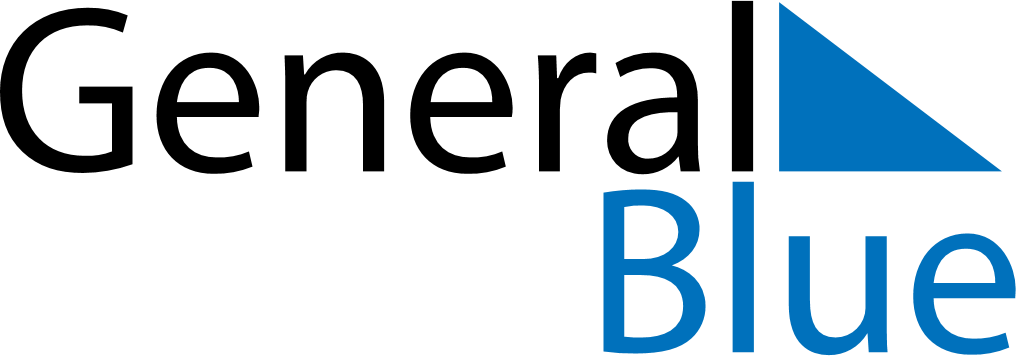 Q2 of 2023Central African RepublicQ2 of 2023Central African RepublicQ2 of 2023Central African RepublicQ2 of 2023Central African RepublicQ2 of 2023Central African RepublicQ2 of 2023Central African RepublicQ2 of 2023Central African RepublicApril 2023April 2023April 2023April 2023April 2023April 2023April 2023April 2023April 2023SundayMondayMondayTuesdayWednesdayThursdayFridaySaturday1233456789101011121314151617171819202122232424252627282930May 2023May 2023May 2023May 2023May 2023May 2023May 2023May 2023May 2023SundayMondayMondayTuesdayWednesdayThursdayFridaySaturday1123456788910111213141515161718192021222223242526272829293031June 2023June 2023June 2023June 2023June 2023June 2023June 2023June 2023June 2023SundayMondayMondayTuesdayWednesdayThursdayFridaySaturday1234556789101112121314151617181919202122232425262627282930Apr 10: Easter MondayApr 21: End of Ramadan (Eid al-Fitr)May 1: Labour DayMay 18: Ascension DayMay 29: Whit MondayJun 28: Feast of the Sacrifice (Eid al-Adha)Jun 30: General Prayer Day